НАРУЧИЛАЦЈАВНО ПРЕДУЗЕЋЕ „ЕЛЕКТРОПРИВРЕДА СРБИЈЕ“ БЕОГРАДЕЛЕКТРОПРИВРЕДА СРБИЈЕ ЈП  БЕОГРАД-ОГРАНАК ТЕНТУлица Богољуба Урошевића-Црног број 44., ОбреновацПрва  ИЗМЕНА / ДОПУНАКОНКУРСНЕ ДОКУМЕНТАЦИЈЕЗА ЈАВНУ НАБАВКУ ДОБАРА:  бр.  1411/2018  (3000/0192/2018)  Предмет  јавне набавке : Набавка резервних делова пнеуматике на систему отпепељивањаТЕНТ-Б- У ОТВОРЕНОМ ПОСТУПКУ -  К О М И С И Ј А(број 5364-Е.03.02-.500262/6-2018  од  .26.12. 2018. године)На основу члана 63. став 5. и члана 54. Закона о јавним набавкама („Сл. гласник РС”, бр. 124/12, 14/15 и 68/15) Комисија је сачинила:ПРВА ИЗМЕНА/ДОПУНА КОНКУРСНЕ  ДОКУМЕНТАЦИЈЕза јавну набавку бр.  1411/2018  (3000/0192/2018): Набавка резервних делова пнеуматике на систему отпепељивања    ТЕНТ-Б1.У техничкој спецификацији (тачка 3. Конкурсне документације) додаје се: појашњење и цртеж 2.Ова измена конкурсне документације се објављује на Порталу УЈН и интернет страници Наручиоца.ТЕХНИЧКА СПЕЦИФИКАЦИЈА3.1 .Врста и количина добараДелови ремонтног сета: Заптивка клипа - Позиција 102 (2 комада)Заптивка клипњаче – Позиција 103 (1 комад) и позиција 104 (1 комад)вођица клипњаче - Позиција 10 (1 комад)клипњача - Позиција 8 (1комад)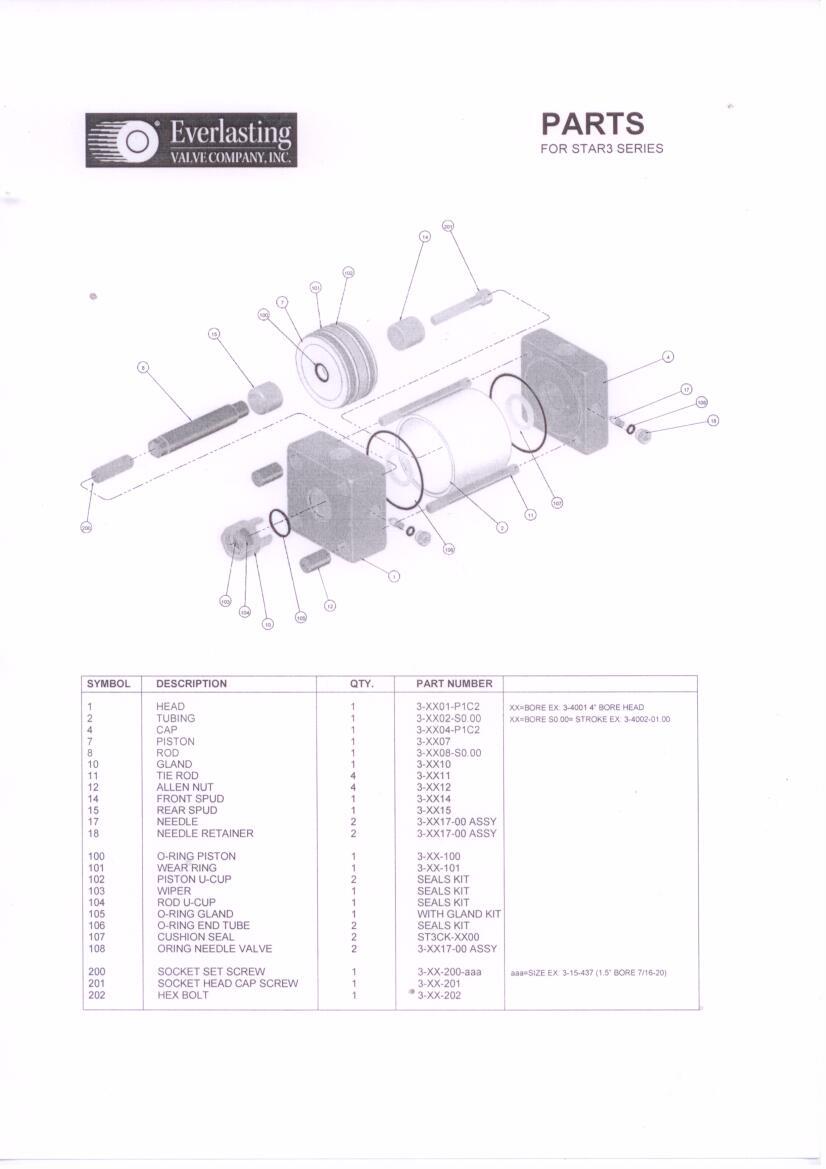 Synonyms of 3. Резервни део под редним бројем 4 се односи на испоруку шест заптивних сетова вретена, при чему се сваки заптивни сет вретена састоји од 2 позиције и то: позиције бр.16 ( Packing rope-stuffing box bridge) и позиције бр.17 ( packing set ). 4. Резервни део под редним бројем 5 се односи на испоруку шест заптивних сетова кућишта, при чему се сваки заптивни сет кућишта састоји од 2 позиције и то: позиције бр.19 ( packing ring beveled-seat) и позиције бр.20 ( packing-bonnet ). 5. Прoизвoђaч инсталиране опреме је GS Valve. Дa би биo тeхнички испрaвaн Пoнуђaч мoрa дa пoнуди рeзeрвнe дeлoвe вентила прoизвoђaчa GS Valve или oдгoвaрajућe oд другoг Прoизвoђaчa. Aкo сe нудe дeлoви oд другoг Прoизвoђaчa oбaвeзнo je дoкaзaти дa пoнуђeни дeлoви у пoтпунoстo oдгoвaрajу трaжeним рeзeрвним дeлoвимa (дoстaвити oдгoвaрajућe склoпнe и рaдиoничкe цртeжe,плaн кoнтрoлe квaлитeтa и сву нeoпхoдну дoдaтну дoкумeнтaциjу) Aкo сe нe испунe гoрe нaвeдeни зaхтeви, пoнудa ћe бити прoглaшeнa тeхнички нeoдгoвaрajућa. 6. Oбавезно у прилогу понуде доставити каталог произвођача вентила са цртежима вентила чији се резервни делови траже 7. Гаранција: годину дана од дана испоруке резервних делова 8. Време испоруке: 4 месеца од тренутка доделе уговора.Examples of 3. Резервни део под редним бројем 4 се односи на испоруку шест заптивних сетова вретена, при чему се сваки заптивни сет вретена састоји од 2 позиције и то: позиције бр.16 ( Packing rope-stuffing box bridge) и позиције бр.17 ( packing set ). 4. Резервни део под редним бројем 5 се односи на испоруку шест заптивних сетова кућишта, при чему се сваки заптивни сет кућишта састоји од 2 позиције и то: позиције бр.19 ( packing ring beveled-seat) и позиције бр.20 ( packing-bonnet ). 5. Прoизвoђaч инсталиране опреме је GS Valve. Дa би биo тeхнички испрaвaн Пoнуђaч мoрa дa пoнуди рeзeрвнe дeлoвe вентила прoизвoђaчa GS Valve или oдгoвaрajућe oд другoг Прoизвoђaчa. Aкo сe нудe дeлoви oд другoг Прoизвoђaчa oбaвeзнo je дoкaзaти дa пoнуђeни дeлoви у пoтпунoстo oдгoвaрajу трaжeним рeзeрвним дeлoвимa (дoстaвити oдгoвaрajућe склoпнe и рaдиoничкe цртeжe,плaн кoнтрoлe квaлитeтa и сву нeoпхoдну дoдaтну дoкумeнтaциjу) Aкo сe нe испунe гoрe нaвeдeни зaхтeви, пoнудa ћe бити прoглaшeнa тeхнички нeoдгoвaрajућa. 6. Oбавезно у прилогу понуде доставити каталог произвођача вентила са цртежима вентила чији се резервни делови траже 7. Гаранција: годину дана од дана испоруке резервних делова 8. Време испоруке: 4 месеца од тренутка доделе уговора.See alsoTranslations of 3. Резервни део под редним бројем 4 се односи на испоруку шест заптивних сетова вретена, при чему се сваки заптивни сет вретена састоји од 2 позиције и то: позиције бр.16 ( Packing rope-stuffing box bridge) и позиције бр.17 ( packing set ). 4. Резервни део под редним бројем 5 се односи на испоруку шест заптивних сетова кућишта, при чему се сваки заптивни сет кућишта састоји од 2 позиције и то: позиције бр.19 ( packing ring beveled-seat) и позиције бр.20 ( packing-bonnet ). 5. Прoизвoђaч инсталиране опреме је GS Valve. Дa би биo тeхнички испрaвaн Пoнуђaч мoрa дa пoнуди рeзeрвнe дeлoвe вентила прoизвoђaчa GS Valve или oдгoвaрajућe oд другoг Прoизвoђaчa. Aкo сe нудe дeлoви oд другoг Прoизвoђaчa oбaвeзнo je дoкaзaти дa пoнуђeни дeлoви у пoтпунoстo oдгoвaрajу трaжeним рeзeрвним дeлoвимa (дoстaвити oдгoвaрajућe склoпнe и рaдиoничкe цртeжe,плaн кoнтрoлe квaлитeтa и сву нeoпхoдну дoдaтну дoкумeнтaциjу) Aкo сe нe испунe гoрe нaвeдeни зaхтeви, пoнудa ћe бити прoглaшeнa тeхнички нeoдгoвaрajућa. 6. Oбавезно у прилогу понуде доставити каталог произвођача вентила са цртежима вентила чији се резервни делови траже 7. Гаранција: годину дана од дана испоруке резервних делова 8. Време испоруке: 4 месеца од тренутка доделе уговора.Bottom of Form3.2.  Техничка документација која се доставља као саставни део понуде, а којом се             доказује  да понуђена добра испуњавају захтеване техничке карактеристике:Каталог/извод из каталога произвођача којим се доказује да понуђена добра  у потпуности одговарају техничким захтевима.3.3. Рок испоруке добараИзабрани понуђач је обавезан да испоруку добара изврши у року који не може бити дужи од 90 дана од дана закључења уговора. 3.4.  Место испоруке добараМесто испоруке је Огранак ТЕНТ, локација ТЕНТ – Б - магацин ТЕНТ Б (Термоелектрана Никола Тесла Б, Ушће, Обреновац).Паритет испоруке  је франко (магацин ТЕНТ Б, локација ТЕНТ Б).Евентуално настала штета приликом транспорта предметних добара до места испоруке пада на терет изабраног Понуђача.3.5. Квалитативни и квантитативни пријемПријем робе у погледу количине и квалитета врши се у складишту Наручиоца где се  утврђују стварно примљена количина робе.Квантитативни  пријем  констатоваће се потписивањем Отпремнице и провером:да ли је испоручена уговорена  количинада ли су добра без видљивог оштећењада ли су добра испоручена у оригиналном паковањуУ случају да дође до одступања од уговореног, изабрани понуђач је дужан да до краја уговореног рока испоруке отклони све недостатке, а док се ти недостаци не отклоне, сматраће се да испорука није извршена у року.Изабрани понуђач  се обавезује да сноси потпуну одговорност за квалитет предмета набавке, без обзира да ли Наручилац  врши или не пријемно контролисање и испитивање. Изабрани понуђач се обавезује да надокнади све трошкове које би Наручилац директно или индиректно имао због неодговарајућег квалитета предмета набавке.3.6. Гарантни рокГарантни рок за предмет набавке је минимум 12 месеци од дана испоруке добара.Изабрани Понуђач је дужан да о свом трошку отклони све евентуалне недостатке у току трајања гарантног рока. 3.Ова измена конкурсне документације се објављује на Порталу УЈН и интернет страници Наручиоца.Доставити:- Архиви  Рбр.Назив траженог добраЈед.мереКоличина1.Сет за ремонт пнеуматског погона Everlasting BMV 10 или одговарајућеком42.Сет за ремонт пнеуматског погона Everlasting BMV 8 или одговарајућеком23.Сет за ремонт пнеуматског погона Everlasting BMV 6 или одговарајућеком84Сет за ремонт пнеуматског погона Everlasting BMV 4 или одговарајућеком25Сет за ремонт пнеуматског погона Everlasting BMV 2 1/2 или одговарајућеком2